  Actividades Uno a UnoBest Buddies International Actividades en Casa 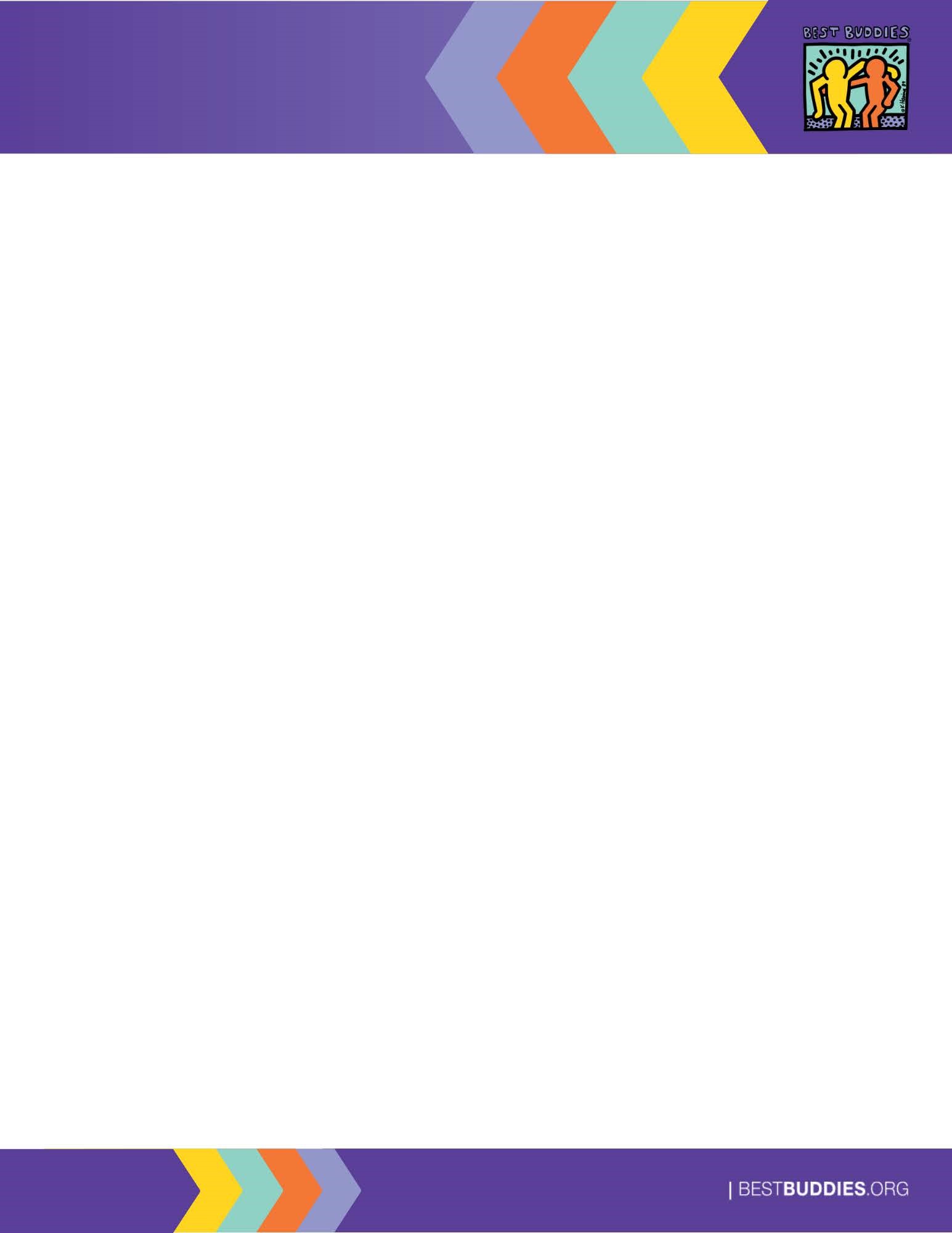 Escribir cartasVer las fotos del otro Ver revistasEscuchar música/ver la televisión/alquilar películasJugar a cartas/juegos de mesa Hacer arte Jugar videojuegosHacer un podcast - Hacer un video de su amistad Hacer un libro de fotos o retazos Decorar marcos de fotos Hacer un rompecabezasHaz un pastel o galletas para el capítuloEnséñense algo nuevo uno a otro Jugar charadas Hacer regalos para otros Concurso de baile Hacer llaveros o joyas de cuentas Hacer pinturas en camisetas usando la técnica tie-dye Actividades al aire libre Caminar por senderos naturales Pasear al perro Andar en bicicleta Jegar al frisbee golf Plantar flores o un huerto Ir a la playa o al lago Visitar una granja Ir de pesca Visitar un parque de atracciones Hacer una limpieza comunitaria Ir a un festival Comer fueraSalir a desayunar, ir por un helado, un refresco o un café Cenar con la familia del otro Hacer una barbacoa o un picnic Hacer la comida o la cena juntos Organizar una cena con amigos Deportes Nadar Jugar al tenis Jugar a los bolos Jugar al billar o al ping-pong Jugar al fútbol Patinar sobre hielo Minigolf Jugar al paintball Ir a un centro recreativo del campusHacer senderismo juntos Patinar Ir juntos a una clase de yoga/ejercicio Probar Zumba Eventos Organizados Asistir a conciertos (buscar entradas gratuitas) Asistir a obras de teatro/musicales escolares Asistir a eventos deportivos locales Asistir a una exposición de arte Asistir a actividades de grupo de Best Buddies Salir a cenar y al cine Misceláneos Trabajar juntos como voluntarios Estudiar en la biblioteca Visitar a los amigos y familiares del otroVisitar un museo Ayudar a tu amigo a unirse a e-Buddies o a enviar un correo electrónico a su e-Buddy. Asistir juntos a una clase comunitaria Ir de compras Hacerse la manicura juntos Cantar juntos en un karaoke Visitar un refugio de animales 